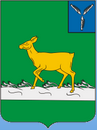 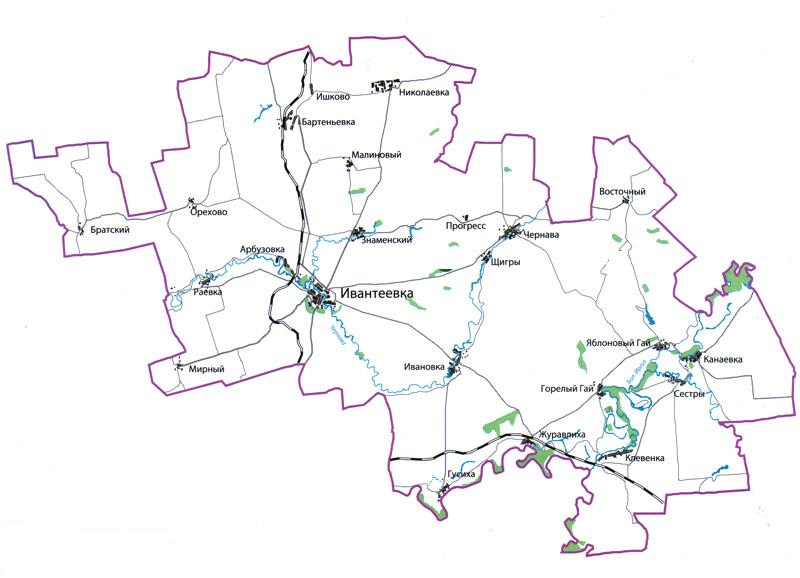 Уважаемые жители Ивантеевского муниципального района!Одной из главных задач бюджетной политики района является обеспечение прозрачности и открытости бюджетного процесса. Для привлечения большого количества граждан к участию в обсуждении вопросов формирования бюджета района и его исполнения разработан «Бюджет для граждан».«Бюджет для граждан» представлен, прежде всего, для жителей района, не обладающих специальными знаниями в сфере бюджетного законодательства. Информация «Бюджет для граждан» в доступной форме знакомит граждан с основными характеристиками бюджета Ивантеевского муниципального района.Задачи бюджетной политикиОсновные показатели прогноза социально-экономического развитияИвантеевского муниципального района на 2020г.-2022г.Бюджетный процесс - ежегодное формирование и исполнение бюджетаЧто такое бюджет?Бюджет – это план доходов и расходов на определенный период.Бюджет Ивантеевского муниципального района                                                                                                                             тыс. руб.Зачем нужны бюджеты?     Для выполнения своих задач муниципальному району необходим бюджет, который формируется за счет сбора налогов и безвозмездных поступлений направляемых на финансирование бюджетных расходов. За эти средства общество «приобретает» у муниципального района общественные блага – услуги образование, услуги культуры, физической культуры и спорта, то есть услуги и функции, которые не могут быть предоставлены рынкам и оплачены каждым из нас в отдельности.Основные характеристики бюджета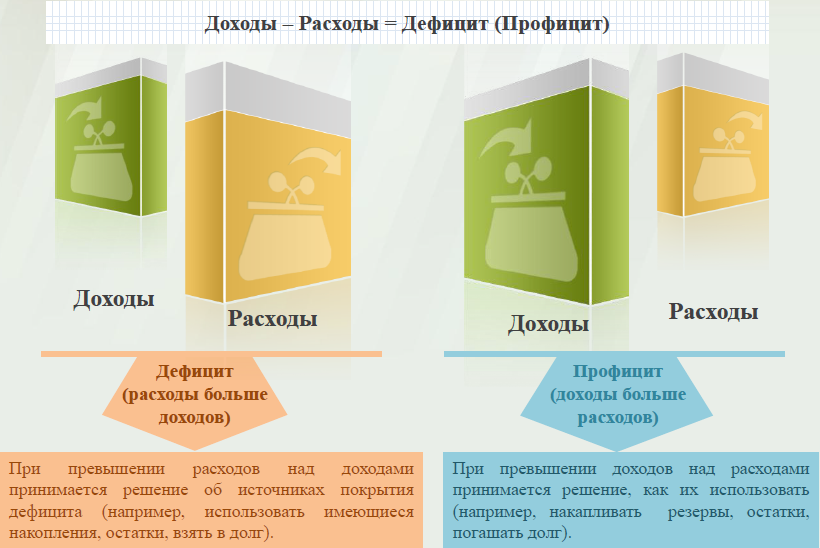 Дефицит и профицит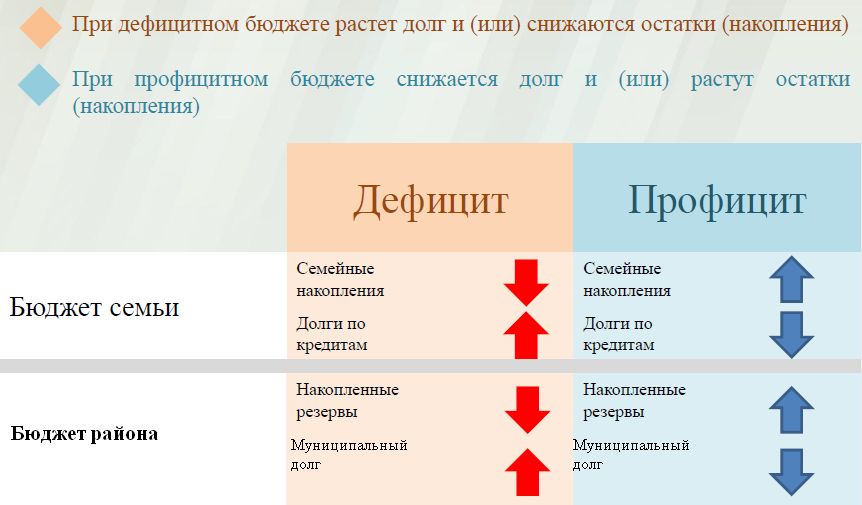 Межбюджетные отношения в Ивантеевском муниципальном районе на 2020 год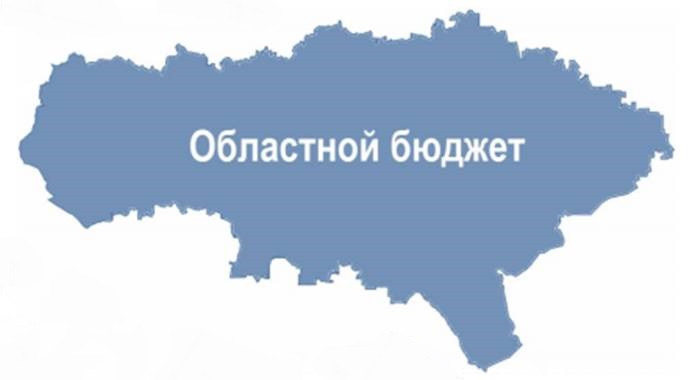 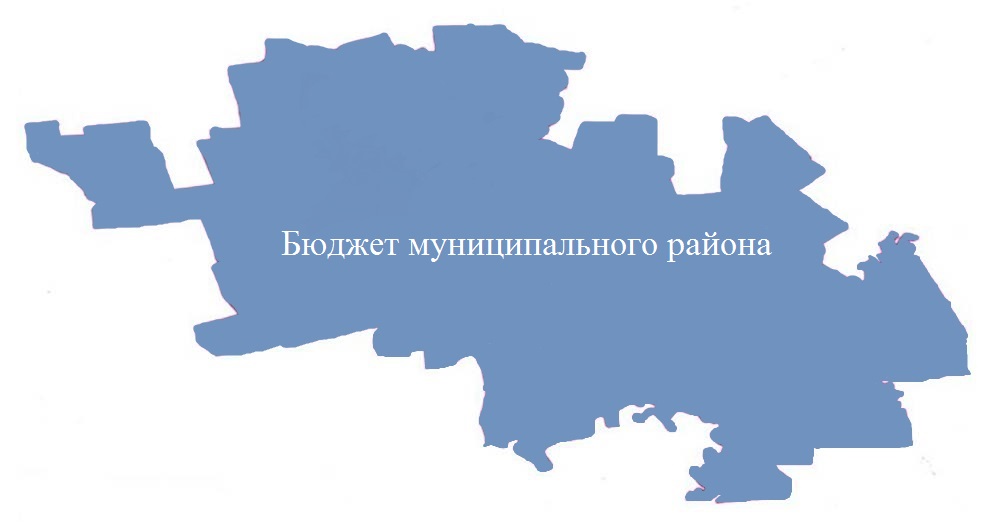 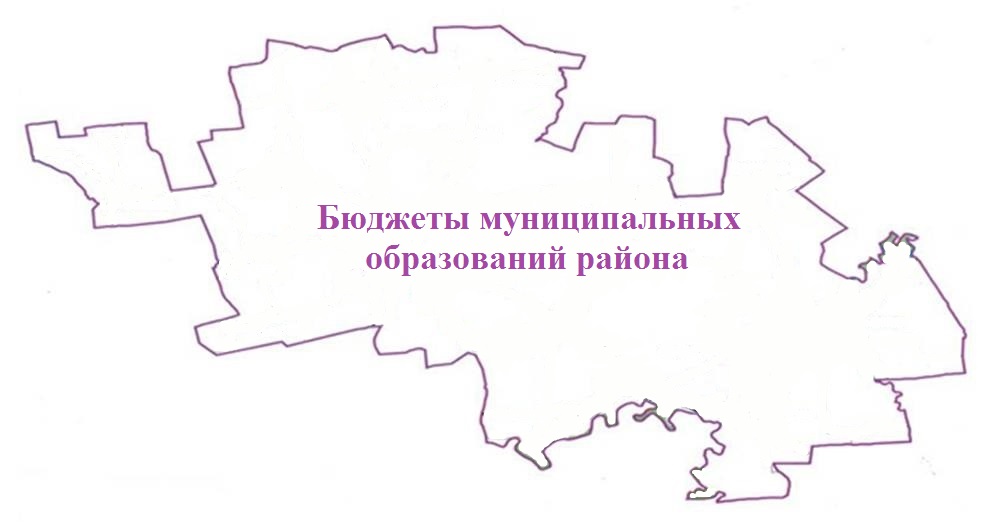 Федеральные, региональные и местные налоги.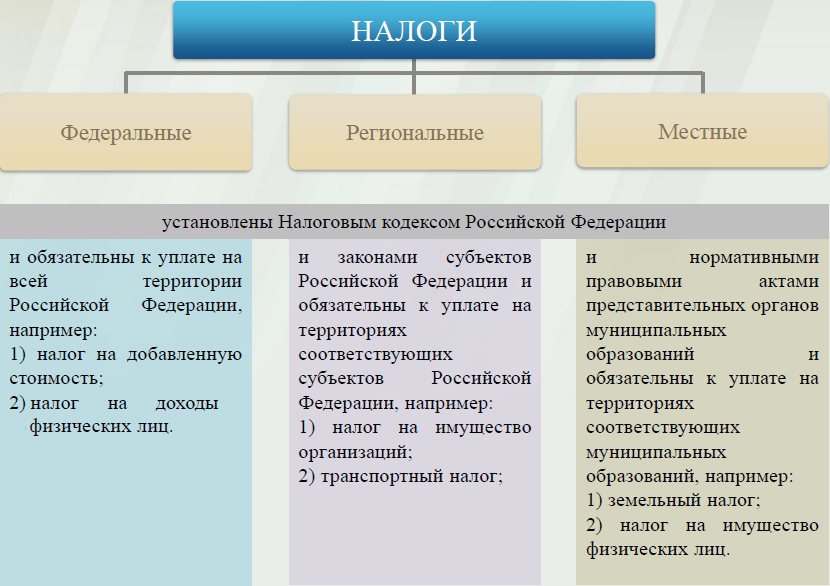 Куда зачисляются налоги, непосредственно уплачиваемые гражданами РФ в 2020 году?Структура доходов бюджета Ивантеевского муниципального района                                                                                                                        тыс. руб.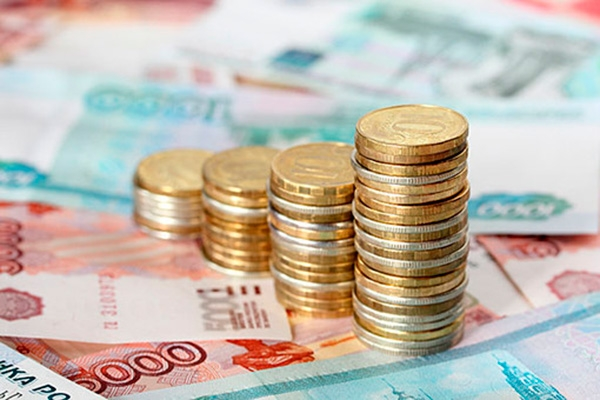 Доходы бюджета муниципального района в расчете на 1 жителя(численность населения Ивантеевского муниципального района на 01.01.19 г. 13495 человек)                                                                 тыс.руб.Диаграмма доходов бюджета муниципального района в расчете на 1 жителя      тыс.руб.Доходная база бюджета по налоговым и неналоговым доходам сформирована на основании имеющегося доходного потенциала, с учётом показателей прогноза социально-экономического развития Ивантеевского муниципального района на 2020 год и плановый период 2021 и 2022 годов. Учтены дополнительные поступления за счет повышения эффективности контрольной работы налоговых органов.Налоговые доходы бюджета муниципального района прогнозируются в сумме 70644,1 тыс. рублей.Неналоговые доходы прогнозируются в сумме 4427,4 тыс. рублей.Основными бюджетообразующими доходами бюджета муниципального района являются налог на доходы физических лиц и акцизы на нефтепродукты.Основные направления деятельности Ивантеевского муниципального района по повышению доходов бюджетаРАСХОДЫ.Расходы бюджета – выплачиваемые из бюджета денежные средства.В каких единицах измеряются параметры бюджетов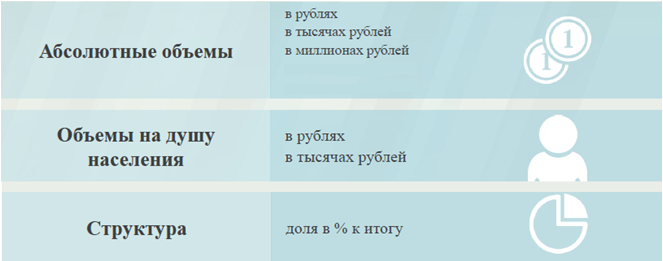 Расходы по основным функциям муниципального района.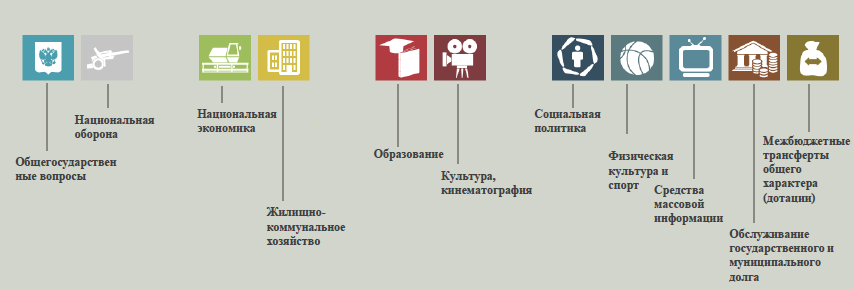 Структура расходов бюджета Ивантеевского муниципального района по разделам на 2018-2022 годах.%Наибольшую долю в расходах бюджета муниципального района в 2018 году составили расходы по разделу «образование» - 66,5 %, ожидаемые расходы в 2019 году по разделу «образование» - 67,9%, в  проекте бюджета на 2020 год по разделу «образование» 69,8 %, на 2021 год 76,9 %, на 2022 год 77,1 %. Проект бюджета на  2020 год и на плановый период 2021 и 2022 годов с полным правом можно охарактеризовать как социально-ориентированный: свыше 83,7 % расходов приходятся на социальную сферу в 2018 году, 86,1 % в 2019 году, 89,5% в 2020 году, 85,1%  в 2021 году  89,9 %,   в 2022 году 89,7 %.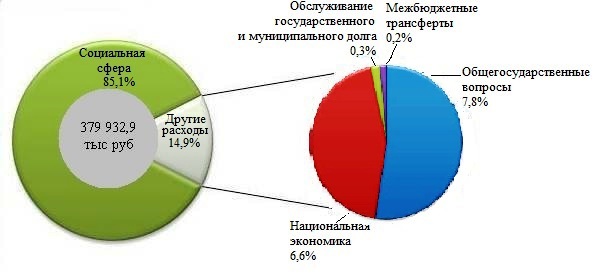 Расходы бюджета Ивантеевского муниципального района по основным разделам на душу населения                        руб.Социально-значимые проекты за счет бюджета Ивантеевского муниципального района на 2020 год и на плановый период 2021 и 2022 годов не предусмотрены.Расходы бюджета Ивантеевского муниципального района запланированы на 2020 год в сумме  379932,9 тыс. руб., на 2021 год 346072,4 тыс. руб., на 2022 год 356307,6 тыс. руб.  Общий объем расходов представлен в следующей форме:тыс. руб.                                                                                  Расходы на общегосударственные вопросы предусмотрены в бюджете муниципального района в размере 29830,7 тыс. рублей на 2020 год, 15506,5 тыс. руб. на 2021 год и 17180,6 тыс.руб. на 2022 год.  Ассигнования на содержание органов местного самоуправления района определены с учетом разграничения полномочий,  в пределах установленного на региональном уровне норматива формирования расходов на содержание органов местного самоуправления района. В расходах на аппарат индексация окладов денежного содержания муниципальных служащих района, денежного вознаграждения лиц, замещающих муниципальные должности района, предусмотрена с 1 октября 2020 года на 3,6 %, с 1октября 2021 года на 3,7 %,  с 1 октября 2022 года на 3,7%.Бюджетные ассигнования на осуществление переданных полномочий  субъекта Российской Федерации за счет субвенций из областного бюджета в части обеспечения органов местного самоуправления района предусмотрены в сумме 1765,8 тыс.руб. на 2020 год, 1765,8 тыс.руб. на 2021 год и 1765,8 тыс.руб. на 2022 год, на осуществление переданных муниципальных полномочий поселений на финансовое обеспечение расходов по составлению проекта бюджета поселения, исполнению бюджета поселения, осуществлению внутреннего контроля за его исполнением, составления отчета об исполнении бюджета поселения за счет межбюджетных трансфертов предусмотрено 3105,0 тыс. руб.  в 2020 году.На реализацию муниципальных программ запланировано:«Развитие местного самоуправления Ивантеевского муниципального района» в сумме 1582,6 тыс. руб. ежегодно на 2020-2022 года, в том числе по следующим основным мероприятиям: «Оказание государственной поддержки Ассоциации «Совет муниципальных образований Саратовской области» в сумме 20,0 тыс. руб.; «Приобретение специализированного программного обеспечения для органов местного самоуправления» в сумме 25,9 тыс. руб., «Повышение квалификации и профессиональной переподготовки муниципальных служащих» 15,0 тыс. руб., «Обеспечение повышения оплаты труда некоторых категорий работников муниципальных учреждений» в сумме 1472,4 тыс.руб..«Противодействие экстремизму и профилактика терроризма на территории Ивантеевского муниципального района»  в сумме 5,0 тыс. руб. ежегодно по основному мероприятию «Мероприятия по профилактике экстремизма и терроризма»Объем резервного фонда района определен в размере 40,0 тыс. рублей на 2020 год, в размере  10,0 тыс.руб. на 2021-2022 года ежегодно.Бюджетные ассигнования по разделу «Национальная экономика» предусмотрены в сумме 24927,7 тыс. руб.  на 2020 год, в том  числе на капитальный ремонт, ремонт и содержание автомобильных дорог общего пользования местного значения за счет средств муниципального  дорожного фонда в сумме 24767,6 тыс.руб. по муниципальной программе «Комплексное развитие транспортной инфраструктуры Ивантеевского муниципального района Саратовской области» из них  10267,6  тыс.руб.  за счет субсидий с областного бюджета. В 2021 году на капитальный ремонт, ремонт и содержание автомобильных дорог общего пользования местного значения за счет средств муниципального  дорожного фонда в сумме 16664,6 тыс.руб., в 2022 году 17918,2 тыс.руб. За счет субвенций с областного бюджета на осуществление полномочий МСУ на организацию и  проведение мероприятий по отлову и содержанию животных без владельцев запланировано 50,1 тыс.руб. ежегодно.Бюджетные ассигнования  по разделу «Жилищно-коммунальное хозяйство» запланированы в объеме 77,3 тыс.руб. на 2020-2022 года ежегодно на оплату ежемесячных взносов на капитальный ремонт многоквартирных домов за жилые помещения, находящихся в собственности муниципального района в сумме 27,3 тыс.руб. и на мероприятия в области коммунального хозяйства в сумме 50,0 тыс.руб. Бюджетные ассигнования  по разделу «Образование» запланированы в объеме 265092,5 тыс. рублей на 2020 год, 266179,0 тыс.руб. на 2021 год и 275251,7 тыс.руб. на 2022 год, в том числе на реализацию муниципальной программы «Развитие образования в Ивантеевском муниципальном районе» предусмотрены в сумме 244187,3 тыс. руб. на 2020 год, 254158,8 тыс.руб. на 2021 год и 263223,2 тыс.руб. на 2022 год. В подпрограмме «Развитие дошкольного образования»  на оказание муниципальной услуги по организации представления общедоступного дошкольного образования  включены субвенции из областного бюджета на реализацию общеобразовательной программы дошкольного образования в части оплаты труда педагогических работников, административно-управленческого и учебно-вспомогательного персонала, а также на приобретение учебных пособий, средств обучения, игр, игрушек на 2020 год в сумме 38072,3 тыс.руб., на 2021 год в сумме 37322,0 тыс.руб., на 2022 год в сумме 37939,9 тыс.руб. Финансирование расходов, связанных с присмотром и уходом воспитанников, в том числе оплата труда обслуживающего персонала, содержание зданий  производится за счет средств муниципального бюджета в сумме 10918,4 тыс.руб. в 2020 году, в 2021 году 5145,0 тыс.руб. и в 2022 году 5130,0 тыс.руб. В подпрограмме «Развитие системы общего и дополнительного образования» отражены субсидии общеобразовательным организациям на оказание муниципальных услуг за счет средств местного бюджета в сумме 18787,0 тыс. рублей,  за счет субвенций с областного бюджета на реализацию общеобразовательных программ 154146,5 тыс.рублей на 2020 год, соответственно 12243,3 тыс. руб. и 178539,1 тыс. руб. на 2021 год, 12611,6 тыс.руб. и 194502,9 тыс.руб. на 2022 год. В муниципальной программе «Организация отдыха, оздоровления, занятости детей и подростков Ивантеевского муниципального района» запланированы ассигнования сумме 1139,4 тыс.рублей ежегодно на мероприятия по проведению оздоровительной компании детей. По разделу «Культура, кинематография»  объем бюджетных ассигнований запланирован на 2020 год в сумме 46105,4 тыс. рублей, на 2021 год 35660,3 тыс. руб., на 2022 год  35317,5 тыс. руб., в том числе  на реализацию муниципальной программы «Развитие культуры в Ивантеевском  муниципальном районе» в сумме 40984,9 тыс. руб.  в 2020 году, в 2021 году 32184,3 тыс.руб., в 2022 году 31841,5 тыс.руб. Бюджетные ассигнования по разделу «Социальная политика» запланированы 7313,3 тыс. рублей в 2020 году, 5857,3 тыс.руб. в 2021 году, 5875,5 тыс.руб. в 2022 году.Предусмотрены  расходы на доплату к пенсии муниципальных служащих в сумме 2977,9 тыс. рублей в 2020 году, 1756,9 тыс.руб. в 2021 году и  1755,9, тыс.руб. в 2022 году, на выплату материальной помощи малообеспеченным гражданам 30,0 тыс. рублей в 2020 году, 20,0 тыс.руб. в 2021 году, 20,0 тыс.руб. в 2022 году. Расходы  на предоставление мер социальной поддержки медицинским и фармацевтическим работникам, работающих и проживающих в сельской местности  на неработающих пенсионеров  представлены в сумме 570,1 тыс.руб. в 2020 году, 336,4 тыс.руб. в 2021 году и 336,4 тыс.руб. в 2022 году. За счет субвенций с областного бюджета  предусмотрены гражданам  субсидий на оплату  жилого  помещения и коммунальных услуг в сумме 502,0 тыс. рублей в 2020 году, 520,1 тыс.руб. в 2021 году, 538,3 тыс.руб. в 2022 году, компенсацию родительской платы за присмотр и уход за детьми в образовательных организациях, реализующих основную общеобразовательную программу дошкольного образования, в сумме 3218,4 тыс. рублей в 2020 году, 3218,4 тыс.руб. в 2021 году и 3218,4 тыс.руб. в 2022 году.	   Бюджетные ассигнования в части расходов по физической культуре, спорту и туризму предусмотрены в 2020году в объеме 4549,4 тыс. рублей, в 2021 году 3092,8 тыс.рублей, в 2022 году 3115,5 тыс.рублей на реализацию муниципальной программы «Развитие физической культуры и спорта в Ивантеевском муниципальной районе», из них на оказание муниципальных услуг населению физкультурно-оздоровительным комплексом «Здоровье» соответственно в сумме 4529,4 тыс.руб.,3072,8 тыс.руб. и 3095,5 тыс.руб.На обслуживание муниципального внутреннего долга по кредитам предусмотрено 1127,1 тыс. рублей в 2020 году, 2039,1 тыс.руб. в 2021 году, в 2022 году 549,7 тыс.руб.Межбюджетные трансферты бюджетам поселений предусмотрены в виде дотации на выравнивание бюджетной обеспеченности муниципальным образованиям запланированы из районного фонда финансовой поддержки поселений в сумме 50,0 тыс. рублей ежегодно и за счет субвенций из областного бюджета 671,3 тыс.руб. в 2020 году, 697,2 тыс.руб. в 2021 году и 723,3 тыс.руб. в 2022 году.        Уровень средней заработной платы по категориям муниципальных учрежденийруб. Бюджетные ассигнования бюджета Ивантеевского муниципального района по муниципальным программам района                                                                                                                                                                        тыс. руб.Целевые показатели по муниципальным программамМуниципальная программа «Развитие физической культуры и спорта в  Ивантеевском муниципальном  районе»ЦЕЛИ: пропаганда здорового образа жизни среди населения района, массового спорта, вовлечение в активные занятия физической культуры и спорта различных возрастных и социальных категорий населения области, повышение уровня подготовки спортсменов в областные соревнования и всероссийские улучшение состояния здоровья жителей Ивантеевского муниципального районаПодпрограмма «Развитие физической культуры и массового спорта в Ивантеевском муниципальном районе».Планируемые результаты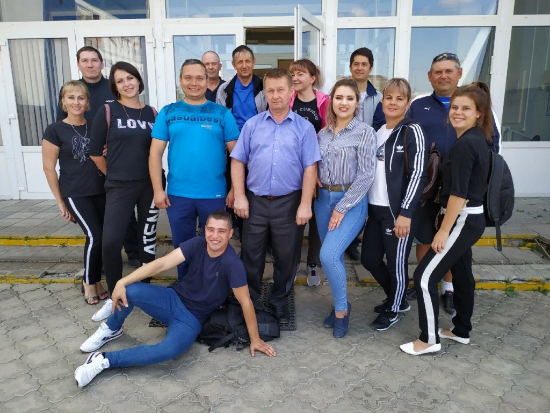 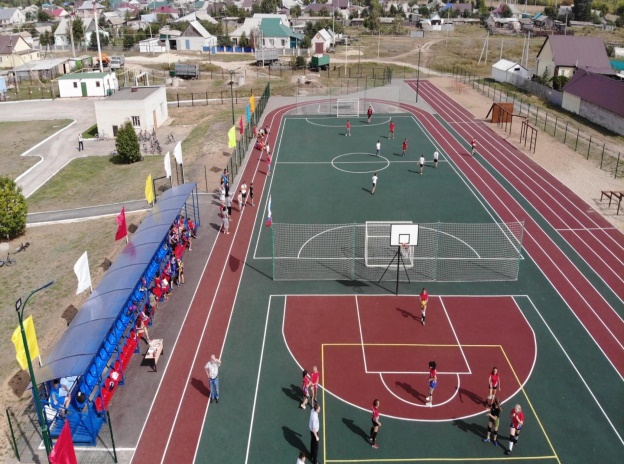 
Муниципальная программа «Развитие культуры в Ивантеевском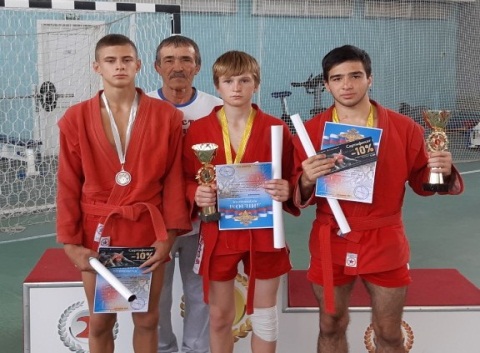 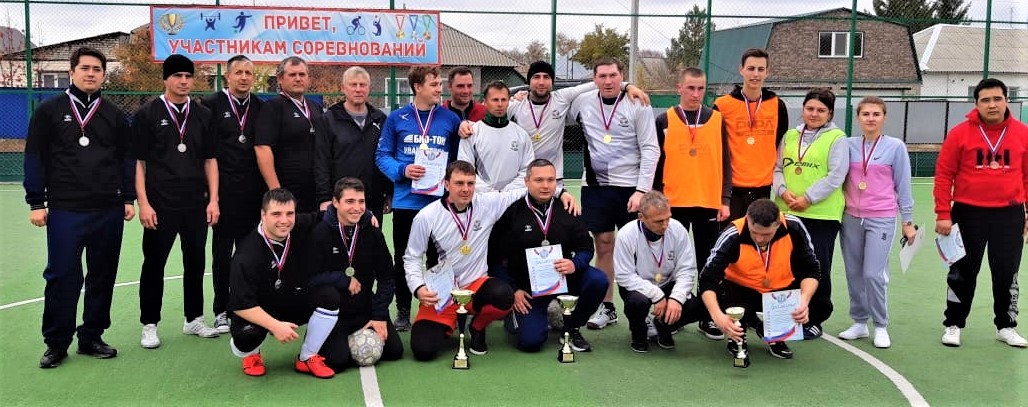  муниципальном районе»ЦЕЛИ:      - сохранение культурного и исторического наследия района; - обеспечение доступа граждан к культурным ценностям, участию  в культурной жизни и реализации их творческого потенциала; - создание благоприятных условий для устойчивого развития сферы культуры.Подпрограмма 1 «Развитие библиотечно-информационного обслуживания населения»Планируемые результаты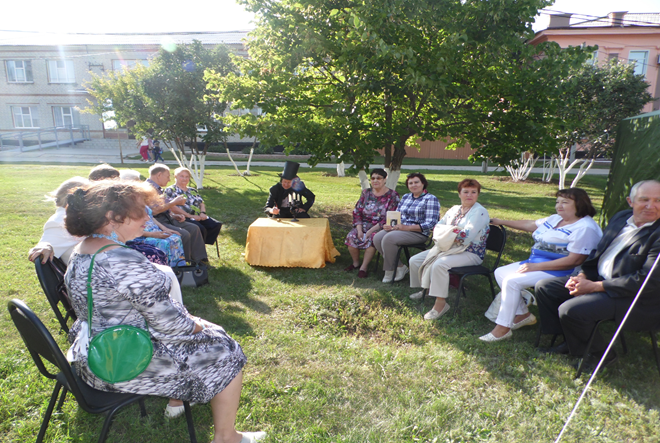 Подпрограмма 2  «Организация предоставления дополнительного образования детям художественно-эстетической направленности»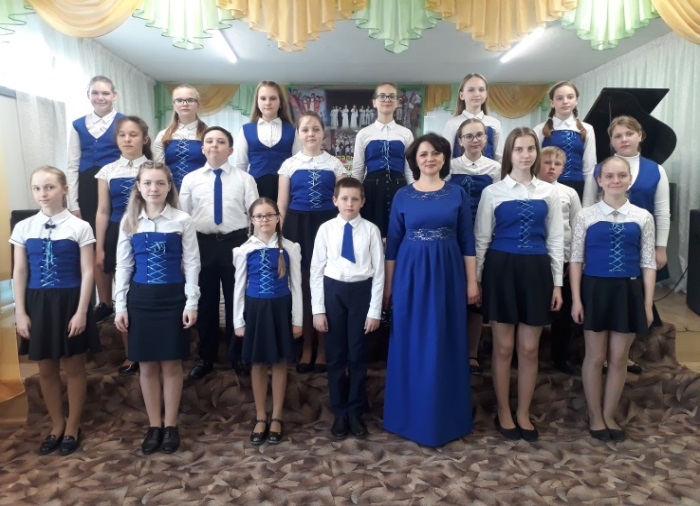 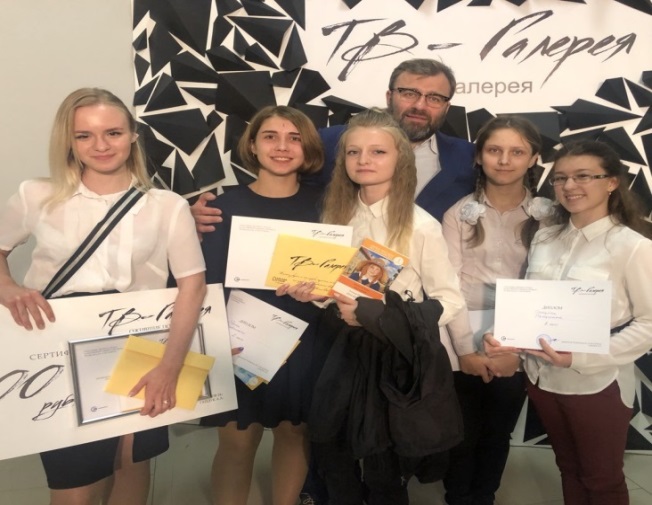 Подпрограмма 3 «Развитие и организация культурного досуга, массового отдыха населения, народного и художественного творчества»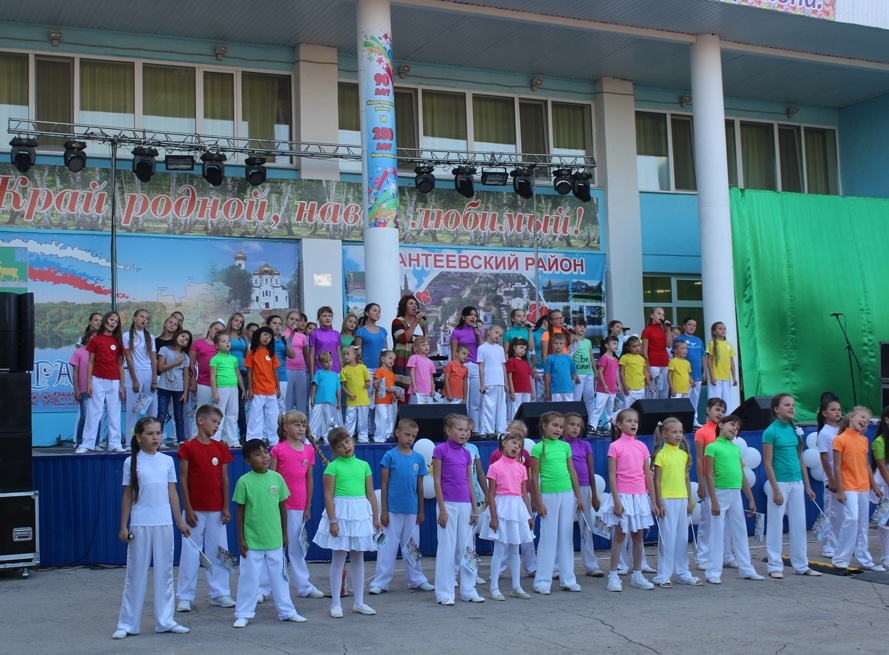 Муниципальная программа «Противодействие экстремизму и профилактика терроризма на территории Ивантеевского муниципального района»ЦЕЛИ:  Воспитание культуры толерантности и межнационального согласия;                                         Достижение необходимого уровня правовой культуры граждан как основы толерантного сознания и поведения.                                         Формирование в молодежной среде мировоззрения и духовно-нравственной атмосферы этнокультурного взаимоуважения, основанных на принципах уважения прав и свобод человека, стремления к межэтническому миру и согласию, готовности к диалогу.                     Общественное осуждение и пресечение на основе действующего законодательства любых проявлений дискриминации, насилия, расизма и экстремизма на  национальной и конфессиональной почве.              Разработка и реализация образовательных программ, направленных на формирование у подрастающего поколения позитивных  установок   на этническое многообразие.Муниципальная программа  «Развитие образования  Ивантеевского муниципального района»ЦЕЛИ: обеспечение доступности и вариативности качественных образовательных услуг с учетом современных вызовов к системе дошкольного образования;обеспечение высокого качества российского образования в соответствии с меняющимися запросами населения и перспективными задачами развития российского общества и экономики;обеспечение системы образования квалифицированными педагогическими кадрами;выявление и развитие одаренных детей;развитие системы патриотического воспитания детей и молодежи;создание в образовательных учреждениях доступной среды для  детей с ограниченными возможностями здоровья и инвалидов.Подпрограмма «Развитие системы дошкольного образования»Планируемые результатыПодпрограмма  «Поддержка одаренных детей Саратовской области»Планируемые результаты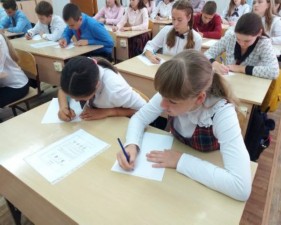 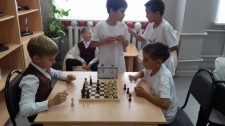 Подпрограмма  «Развитие системы общего и дополнительного образования»Подпрограмма «Патриотическое воспитание детей и молодежи Саратовской области»Планируемые результаты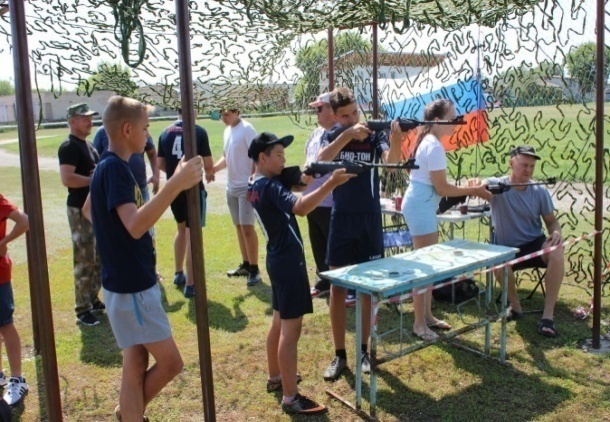 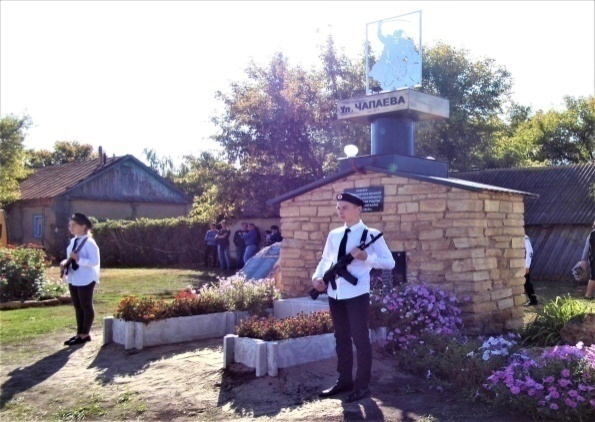        Муниципальная программа  «Организация отдыха, оздоровления, занятости детей и подростков Ивантеевского муниципального района»ЦЕЛИ: Комплексное решение вопросов организации отдыха, оздоровления, занятости детей и подростков Ивантеевского района в каникулярное время. Муниципальная Программа «Комплексное  развитие систем транспортной инфраструктуры на территории Ивантеевского муниципального района Саратовской области »ЦЕЛИ:    сокращение ущерба от дорожно-транспортных происшествий и их последствий;сохранение жизни и здоровья участников дорожного движения за счет повышения дисциплины на дорогах.Подпрограмма 1 «Модернизация и развитие автомобильных дорог общего пользования муниципального значения Ивантеевского района Саратовской области»Планируемые результаты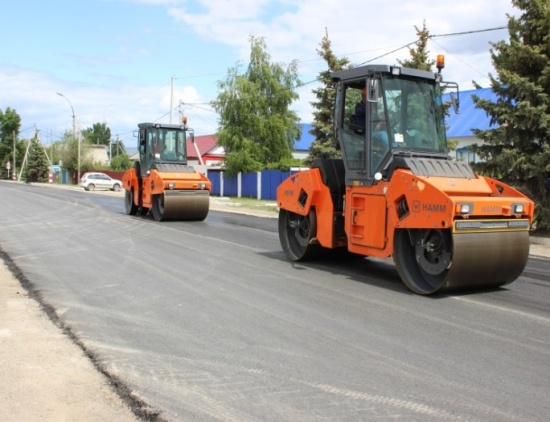 Подпрограмма 2 «Повышение безопасности дорожного движения в Ивантеевском районе Саратовской области»Планируемые результатыМуниципальная программа « Развитие местного самоуправления  Ивантеевского муниципального района»ЦЕЛИ:   содействие органам местного самоуправления Ивантеевского муниципального района в реализации полномочий, определенных законодательством, повышения качества и эффективности административно-управленческих процессов в органах местного самоуправления, создание необходимых условий для развития в Ивантеевском районе системы местного самоуправления и эффективного решения вопросов местного значения.Планируемые результаты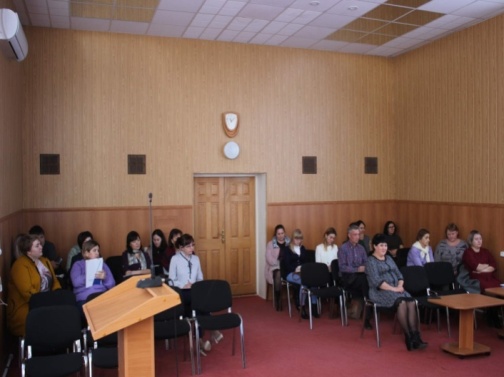 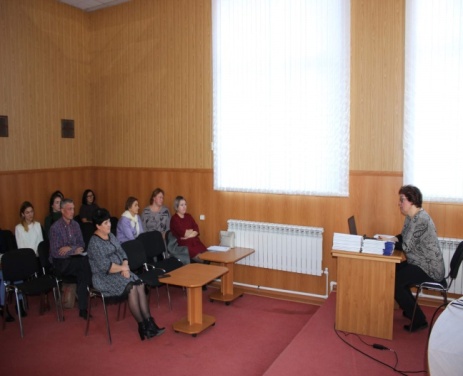 Муниципальная программа «Комплексное развитие социальной инфраструктуры Ивантеевского муниципального района»ЦЕЛИ: Формирование благоприятной среды для жизнедеятельности на территории Ивантеевского муниципального района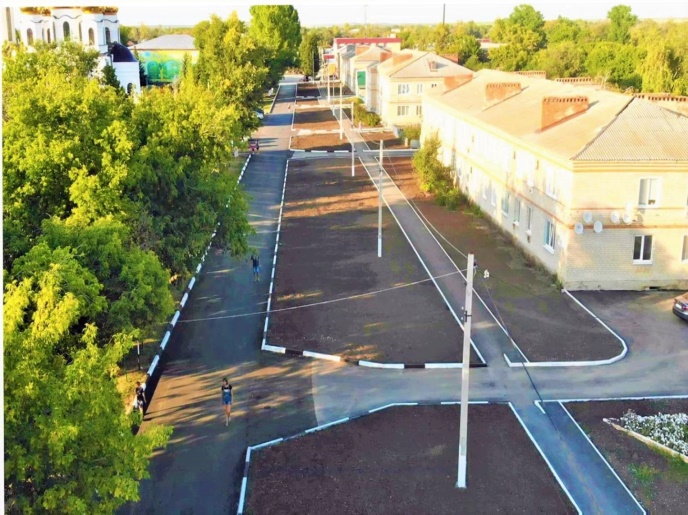 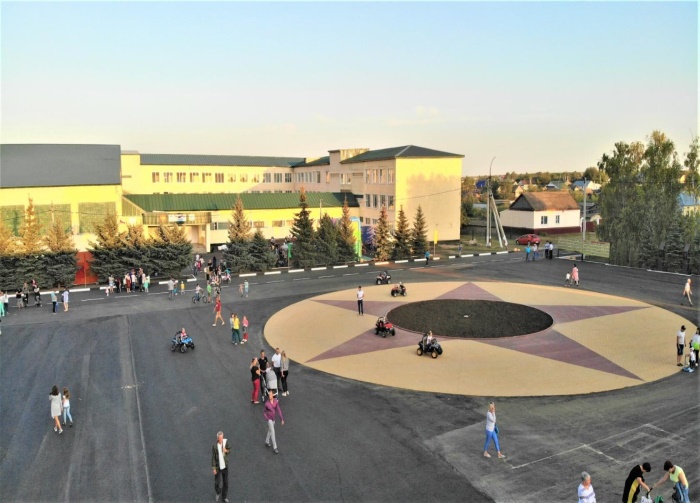 Планируемый объем муниципального долга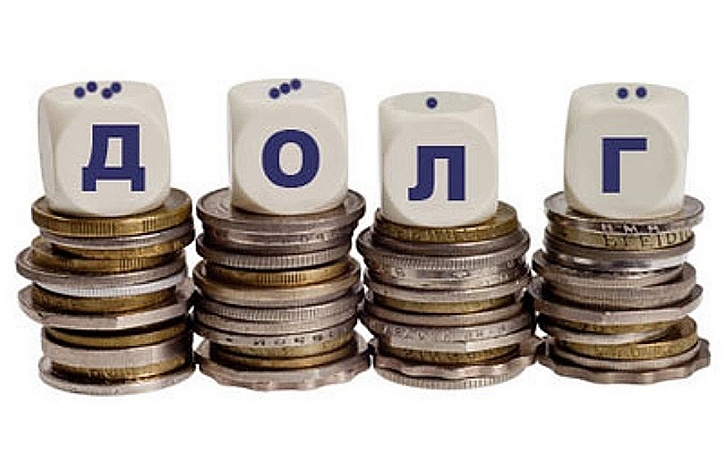 тыс.рублейКонтактная информацияАдрес: 413950, Саратовская область, с.Ивантеевка, ул. Советская, д. 16Тел.: 8(84579) 5-16-76Факс: 8(84579) 5-16-78График работы:понедельник-пятница: с 8-00 до 16-00перерыв - с 12-00 до 13-00Электронный адрес: fo10ivant@mail.ruЕд. измер.ОтчетОценка ПланПланПланЕд. измер.2018 г.2019 г.2020 г.2021 г.2022 г.1. Объем отгруженных товаров собственного производства, выполненных работ и услуг собственными силами (по видам деятельности) раздел  «Добыча полезных ископаемых»,  раздел D «Обрабатывающие производства», раздел Е «Производство и распределение электроэнергии, газа и воды" по классификации ОКВД      тыс. руб.928393,9985088,51050468,81134033,31211995,62. Объем валовой продукции сельского хозяйства                                           тыс. руб.271540029385023084101324630234305023. Доходы уменьшенные на величину расходов, в соответствии со статьей 346,5 Налогового кодекса РФ, сельскохозяйственных товаропроизводителей, перешедших на уплату единого сельскохозяйственного налога – сельскохозяйственные организации тыс. руб.193654159506,7167482176693,5187295,14. Численность детей до 18 лет чел.278827782775276027385.Численность  населения, всегочел.13724134951349513495134956.Пенсионеры, всего  чел.449745514551455145517. Выплаты социального характера тыс. руб.1207,51331,21410,01510,01615,08. Оборот розничной торговли       тыс. руб.80079786901091906097926010443809. Оборот общественного питания   тыс. руб.460344950052350557805949010. Численность работающих всего      чел.3247307430743074307411. Фонд оплаты труда работающих всего                           тыс. руб.753514,4796281,0842934,01902200,02965530,0512. Численность физических лиц, получающих доходы от предпринимательской деятельности, которые облагаются налогом на доходы физических лиц (предприниматели, осуществляющие деятельность без образования юридического лица) чел.484848484813. Чистый доход физических лиц, получающих доход от предпринимательской деятельности и иной приносящей доход деятельности, который облагается налогом на доходы физических лиц, (предпринимателей, осуществляющих деятельность без образования юридического лица)  тыс. руб.14540,915225,015775,016390,017030,0Утверждение бюджета на очередной финансовый год и плановый период   ( законодательные, представительные органы власти) Исполнение бюджета в текущем году   (органы исполнительной власти: местная администрация,    финансовые органы)  Формирование отчета об исполнении бюджета предыдущего    года      (органы исполнительной власти)             Утверждение отчета об исполнении бюджета предыдущего               года                     (законодательные, представительные органы власти)              С оставление проекта бюджета на очередной финансовый               год и плановый период                    (органы исполнительной власти)                  Рассмотрение проекта бюджета на очередной                 финансовый год и плановый период                      (законодательные, представительные органы власти)Показатели2018 годотчет2019 год оценка2020 год проект2021 год проект2022 год проектДоходы, в том числе390939,4409164,3379932,9348243,4360870,6Налоговые, неналоговые доходы77681,873213,775071,578152,380410,8Безвозмездные поступления 313257,6335950,6304861,4270091,1280459,8Расходы, в том числе 376323,0427382,3379932,9348243,4360870,6Условно утвержденные2171,04563,0Общегосударственные вопросы41374,531080,230332,716026,617718,9Национальная экономика18478,725876,824927,716794,718048,3Образование250742,3290225,6265092,5266179,0275251,7Культура и искусство53182,466193,446105,435660,335317,5Социальная политика6207,57034,86811,35337,25337,2Другие расходы6337,66971,56663,36074,64634,0Баланс (доходы-расходы)Дефицит или профицит14616,4-18218,0000Виды межбюджетныхтрансфертовОпределениеАналогия в семейномбюджетеДотации (от лат. «Dotatio» –дар, пожертвование)Предоставляются без определения конкретной цели их использованияВы даете своему ребенку «карманные деньги»Субвенции (от лат. Subveire»– приходить на помощьПредоставляются на финансирование«переданных» другим публично-правовымобразованиям полномочийВы даете своему ребенку деньги и посылаете его в магазин купить продукты(по списку)Субсидии (от лат.«Subsidium» - поддержкаПредоставляются на условиях долевогософинансирования расходов других бюджетовВы «добавляете» денег для того, чтобы ваш ребенок купил себе новый телефон(а остальные он накопит сам)Транспортный налогНалог на доходы физических лицНалог на доходы физических лицНалог на имущество физических лицЗемельный налогБюджет субъекта Российской ФедерацииБюджет субъекта Российской ФедерацииМестный бюджетМестный бюджетМестный бюджетНаименование доходов2018 годотчет2019год оценка 2020 год проект 2021год проект2022 год проектНалоговые доходы всего:71081,266692,870644,173718,975971,4в том численалог на доходы физических лиц44577,142250,045156,945612,546072,6акцизы на нефтепродукты13835,513984,014500,016664,617918,2единый налог на вмененный доход2858,72900,03350,83353,23355,8единый сельскохозяйственный  налог8472,06647,76029,46361,06742,6госпошлина1337,9911,11607,01727,61882,2Неналоговые доходы всего:6600,66520,94427,44433,44439,4в том числеарендная плата за земли4029,83900,04000,04000,04000,0доход от аренды имущества75,81,0доход от прибыли МУПов7,46,310,010,010,0плата за негативное воздействие186,2132,0204,0210,0216,0доходы от продажи материальных и нематериальных активов1317,61500,0140,0140,0140,0штрафы, санкции и возмещение ущерба983,8981,673,473,473,4Безвозмездные поступления всего:313257,6335950,6304861,4270091,1280459,8в том числедотации бюджетам субъектов Российской Федерации и муниципальных образований65506,565481,455499,68687,010844,7субсидии бюджетам субъектов Российской Федерации и муниципальных образований 46697,945409,734165,023950,226673,9субвенции бюджетам субъектов Российской Федерации и муниципальных образований.173059,7191667,4202665,8226012,6242941,2иные  межбюджетные трансферты27793,432992,112531,011147,0прочие безвозмездные поступления200,0400,0Итого доходов:390939,4409164,3379932,9348243,4360870,6Наименование доходов2018 годотчет2019год оценка 2020 год проект 2021год проект2022 год проектДоходы всего, в том числе :29,030,328,125,826,7налоговые доходы5,34,95,25,55,6неналоговые доходы0,50,50,30,30,3безвозмездные поступления23,224,922,620,020,8РазделНаименование2018 годотчет2019 год оценка 2020 год проект 2021 год проект 2022год проект01Общегосударственные вопросы11,07,37,84,54,804Национальная экономика5,06,16,64,85,105Жилищно-коммунальное хозяйство0,10,307Образование66,567,969,876,977,208Культура, кинематография14,115,412,110,39,910Социальная политика1,61,61,91,71,611Физическая культура и спорт1,31,11,20,90,912Средства массовой информации0,20,10,10,10,113Обслуживание государственного и муниципального долга0,30,60,214Межбюджетные трансферты0,20,20,20,20,2Всего100,0100,0100,0100,0100,0РазделПоказатель2018 годотчет2019 год оценка 2020 год проект 2021 год проект2022 год проект05Жилищно-коммунальное хозяйство9,7883,355,735,735,7307Образование18270,3521506,1519643,7619724,2720396,5708Культура, кинематография3875,144905,033416,482642,482617,0810Социальная политика452,31521,28504,73395,49395,4911Физическая культура и спорт360,66345,31337,12229,18230,8601Содержание работников органов местного самоуправления1746,931593,271736,711788,761854,95разделподразделРасходы2018 годотчет2019год оценка 2020год проект 2021 год проект2022год проект01Общегосударственныевопросы41374,531080,229830,715506,517180,60102Функционирование высшего должностного лица субъекта Российской Федерации и муниципального образования1365,31488,51488,3878,8878,80103Функционирование законодательных (представительных) органов государственной власти и представительных органов муниципальных образований1064,61015,0922,4540,3546,20104Функционирование Правительства Российской Федерации, высших исполнительных органов государственной власти субъектов Российской Федерации, местных администраций13601,311343,211526,37363,57462,80105Судебная система15,32,90106Обеспечение деятельности финансовых, налоговых и таможенных органов и органов финансового (финансово-бюджетного) надзора5613,45695,04348,5541,52059,80111Средства резервных фондов40,010,010,00113Другие общегосударственные вопросы19714,611535,611505,26172,46223,003Национальная безопасность и правоохранительная деятельность2,93,13,23,23,20309Защита населения и территории от чрезвычайных ситуаций природного и техногенного характера, гражданская оборона2,93,13,23,23,204Национальная экономика18478,725876,824927,716794,718048,30405Сельское хозяйство и рыболовство148,1454,650,150,150,10406Водное хозяйство 227,70409Дорожное хозяйство (дорожные фонды)16953,224160,524767,616664,617918,20412Другие вопросы в области национальной экономике1377,41037,0110,080,080,005Жилищно-коммунальное хозяйство134,21124,977,377,377,30501Жилищное хозяйство35,341,227,327,327,30502Коммунальное хозяйство98,91083,750,050,050,007Образование250742,3290225,6265092,5266179,0275251,70701Дошкольное образование55592,655629,655709,049085,349688,20702Общее образование153969,4197029,7185938,3202528,2210713,30703Дополнительное образование27649,425303,012236,56757,07033,40707Молодежная политика и оздоровление детей881,5795,41139,41139,41139,40709Другие вопросы в области образования12649,411467,910069,36669,16677,408Культура, кинематография 53182,466193,446105,435660,335317,50801Культура45510,659031,938177,629377,029034,20804Другие вопросы в области культуры, кинематографии7671,87161,57927,86283,36283,310Социальная политика6207,57034,87313,35857,35875,51001Пенсионное обеспечение2599,12765,02977,91756,91756,91003Социальное обеспечение населения1461,01515,61112,1881,5899,71004Охрана семьи и детства2147,42754,23223,33218,93218,911Физкультура и спорт4949,74660,04549,43092,83115,51101Физическая культура4949,74660,04549,43092,83115,512Средства массовой информации551,3460,4185,0115,0115,01202Периодическая печать и издательства551,3460,4185,0115,0115,013Обслуживание государственного муниципального долга24,823,31127,12039,1549,71301Обслуживание внутреннего государственного и муниципального долга24,823,31127,12039,1549,714Межбюджетные трансферты674,7699,8721,3747,2773,31401Дотации на выравнивание бюджетной обеспеченности субъектов Российской Федерации и муниципальных образований674,7699,8721,3747,2773,3ИТОГО расходов:376323,0427382,3379932,9346072,4356307,6Категории гражданСреднемесячная начисленнаязаработная платаСреднемесячная начисленнаязаработная платаСреднемесячная начисленнаязаработная платаСреднемесячная начисленнаязаработная платаСреднемесячная начисленнаязаработная платаКатегории граждан2018 годотчет2019 год оценка 2020 год проект 2021год проект2022 год проектРаботники дошкольных образовательных учреждений1684518769204582119521831Работники общеобразовательных учреждений1804619498212532201822810Работники учреждений культуры и искусства2293825423281012810128101Работники учреждений физической культуры и спорта1374514467150311561716226Наименование муниципальных программ2018 годотчет2019 год оценка 2020 год проект 2021 год проект2022 год проект145678Муниципальная программа « Развитие местного самоуправления  Ивантеевского муниципального района»6452,5908,61582,61582,61582,6Основное мероприятие «Оказание государственной поддержки Ассоциации «Совет муниципальных образований Саратовской области»55,464,720,020,020,0Основное мероприятие «Приобретение специализированного программного обеспечения для органов местного самоуправления»10,866,525,925,925,9Основное мероприятие «Обеспечение повышения оплаты труда некоторым  категориям работников муниципальных учреждений»590,1618,61472,41472,41472,4Основное мероприятие «Повышение квалификации и профессиональной переподготовки муниципальных служащих» 12,415,015,015,015,0Основное мероприятие "Изготовление и установка  баннеров "26,028,315,015,015,0Разработка и изготовление печатной и сувенирной продукции, кубков, медалей, официальной символики муниципального района15,1Мероприятия, направленные на энергосбережение и повышение энергетической эффективности использования энергетических ресурсов5713,4Организация и проведение мероприятий, посвященных значимым событиям, памятным датам жителей, внесших значимый вклад в развитие и процветание района ,проживающих и проживших в Ивантеевском районе29,3115,534,334,334,3Муниципальная программа «Противодействие экстремизму и профилактика терроризма на территории Ивантеевского муниципального района»65,3135,05,05,05,0Основное мероприятие «Обеспечение антитеррористической  безопасности мест с массовым пребыванием людей, охраны правопорядка»65,3135,05,05,05,0Муниципальная Программа «Комплексное  развитие систем транспортной инфраструктуры на территории Ивантеевского муниципального района Саратовской области»16953,224160,524767,616664,617918,2Основное мероприятие «Капитальный ремонт, ремонт и содержание автомобильных дорог Ивантеевского муниципального района за счет средств муниципального дорожного фонда»15158,518910,324767,616664,617918,2Основное мероприятие «Приобретение дорожно-эксплуатационной техники, необходимой для выполнения комплекса работ по поддержанию надлежащего технического состояния автомобильных дорог общего пользования местного значения»1692,5Основное мероприятие «Обустройство автомобильных дорог местного значения в целях повышения безопасности дорожного движения за счет средств муниципального дорожного фонда»102,2150,0Основное мероприятие «Обеспечение прироста протяженности сети автомобильных дорог общего пользования местного значения , соответствующих нормативным требованиям»5100,2Муниципальная программа «Развитие физической культуры и спорта в  Ивантеевском муниципальном  районе»4949,74660,04549,43092,83115,5Основное мероприятие «Физкультурные и спортивно-массовые мероприятия»90,060,020,020,020,0Основное мероприятие «Оказание муниципальных услуг населению физкультурно-оздоровительным комплексом»4399,04075,03516,72060,12082,8Основное мероприятие «Обеспечение повышения оплаты труда некоторым  категориям работников муниципальных учреждений»460,7525,01012,71012,71012,7Муниципальная программа  «Организация отдыха, оздоровления, занятости детей и подростков Ивантеевского муниципального района»881,5795,41139,41139,41139,4Основное мероприятие «Организация лагерей с дневным  пребыванием при образовательных учреждений Ивантеевского муниципального района»881,5795,41139,41139,41139,4Муниципальная программа «Развитие культуры в Ивантеевском муниципальном районе»60241,571747,340984,932184,331841,5Основное мероприятие «Комплектование книжных фондов муниципальных библиотек»104,1104,91,0Основное мероприятие «Подписка периодических изданий»68,068,068,0Основное мероприятие «Оказание муниципальных услуг населению библиотеками района»5707,17348,06469,64500,04500,0Основное мероприятие «Организация и проведение мероприятий, посвященных государственным, календарным праздникам, значимым событиям и памятным датам»136,5100,0100,0Основное мероприятие «Оказание муниципальных услуг населению культурно- досуговыми учреждениями (клубами)»23620,722699,620721,811011,911194,3Основное мероприятие «Укрепление материально-технической базы»3653,63497,2Основное мероприятие «Мероприятия, направленные на энергосбережение и  повышение энергетической эффективности использования энергетических ресурсов»3323,93059,23000,0Основное мероприятие « Государственная поддержка лучших работников муниципальных учреждений культуры, находящихся на территориях поселений»50,050,0Основное мероприятие « Государственная поддержка муниципальных учреждений культуры, находящихся на территориях поселений»100,0Основное мероприятие «Оказание муниципальных услуг населению детской школой искусств»9340,010148,6Основное мероприятие «Поддержка одаренных детей»4,04,0Основное мероприятие «Сохранение достигнутых показателей повышения оплаты труда отдельным  категориям работников бюджетной сферы»12570,67845,410817,210865,113339,9Основное мероприятие «Обеспечение повышения оплаты труда некоторым  категориям работников муниципальных учреждений»1663,01615,82807,32807,32807,3Реализация муниципального проекта (программы) в целях выполнения задач федерального проекта «Культурная среда»15106,5Муниципальная программа «Развитие образования Ивантеевского муниципального района»213098,7256829,9244187,3254158,8263223,2Основное мероприятие «Оказание муниципальной услуги по организации предоставления общедоступного бесплатного дошкольного образования»52974,651154,749619,743096,043698,9Основное мероприятие «Оказание муниципальной услуги по организации предоставления общедоступного бесплатного начального общего, основного общего, среднего общего образования по основным общеобразовательным программам»152465,8168777,6176212,3194081,2210413,3Основное мероприятие «Создание в общеобразовательных организациях, расположенных в сельской местности, условий для занятий физической культурой и спортом»1519,5Основное мероприятие «Сохранение достигнутых показателей повышения оплаты труда отдельным  категориям работников бюджетной сферы»1926,2732,01208,01213,31489,7Основное мероприятие «Обеспечение повышения оплаты труда некоторым  категориям работников муниципальных учреждений»3145,52813,46821,36821,36821,3Основное мероприятие «Мероприятия, направленные на энергосбережение и повышение энергетической эффективности использования энерге417,93389,69426,08147,0Основное мероприятие «Укрепление материально-технической базы»1417,921339,2Основное мероприятие «Приведение помещений образовательных  учреждений в соответствие с противопожарными нормами»750,8Основное мероприятие «Обеспечение безопасности объектов образовательных  учреждений»800,0600,0500,0500,0Основное мероприятие «Благоустройство территорий общеобразовательных  учреждений»1008,8Реализация муниципального проекта (программы) в целях выполнения задач федерального проекта «Современная школа»5295,1300,0300,0300,0Муниципальная программа «Развитие сельского хозяйства и регулирование рынка сельскохозяйственной продукции, сырья и продовольствия в Ивантеевском муниципальном районе»80,080,0Подпрограмма «Развитие подотрасли растениеводства, переработки и реализации продукции растениеводства»62,062,0Основное мероприятие «Предоставление денежных средств на премирование сельскохозяйственных товаропроизводителей по итогам районного конкурса работников АПК за увеличение производства продукции и достижение наивысших показателей в период проведения весенних полевых работ, уборки урожая, заготовки кормов и проведение комплекса работ в текущем году на следующий год»62,062,0Подпрограмма «Развитие подотрасли животноводства, переработки и реализации животноводства»18,018,0Основное мероприятие «Предоставление денежных средств на премирование сельскохозяйственных товаропроизводителей по итогам районного конкурса трудового соперничества работников животноводства»18,018,0Муниципальная программа "Комплексное развитие социальной инфраструктуры Ивантеевского муниципального района "1148,31288,050,050,050,0Основное мероприятие "Разработка документов территориального планирования и градостроительного планирования документации по планировке территорий, местных нормативов градостроительного проектирования"594,6863,650,050,050,0Основное мероприятие " Предоставление межбюджетных трансфертов бюджетам муниципальных образований из бюджета муниципального района на выполнение муниципальных полномочий по правилам землепользования и застройки "553,7424,4Муниципальная программа «Энергосбережение и повышение энергетической эффективности  Ивантеевского муниципального района »12,0Основное мероприятие «Перевод на индивидуальное отопление жилых многоквартирных домов»12,0ИТОГО303870,7360616,7317266,2308877,5318875,4Наименование целевого показателя2018 год отчет2019 годоценка2020годпроект2021годпроект2022годпроектДоля населения, систематически занимающихся физической культурой и спортом.(%)65,465,665,866,066,2Доля учащихся и студентов, систематически занимающихся физической культурой и спортом, в общей численности обучающихся (%).73,273,373,473,573,6Количество посетителей удовлетворенных качеством оказываемых услуг в общей численности посетителей. (%)9696,196,296,396,4Наименование целевого показателя2018 год отчет2019 годоценка2020годпроект2021годпроект2022годпроектКоличество обслуженных граждан (чел.)1033310328103251032010310Количество посещений (ед.)106094107448106100106100106100Книговыдача (выдано экземпляров за год)239300240367239329239310239300Поступления фонда (экз.)1515769150015001500Укомплектованность кадрами в соответствии со штатным расписанием (%.)100100100100100Читаемость (ед.)23,223,223,223.223.2Наименование целевого показателя2018 год отчет2019 годоценка2020годпроект2021годпроект2022годпроектКоличество обучающихся (чел.)331331331343369Процент потребителей, удовлетворенных качеством услуг (%)100100100100100Доля педагогических кадров с высшим образованием от общего числа (%)5754545454Доля преподавателей, работающих на основной работе с первой и высшей квалификационной категорией (%)5760606060Количество выпускников, окончивших школу на "отлично" (%)5656565656Количество обучающихся, прошедших промежуточную аттестацию (ед.)100100100100100Количество победителей муниципальных, зональных, областных, региональных, Всероссийских, Международных конкурсов  (ед.)320320150150150Процент выпускников, получивших свидетельство об окончании обучения(%)100100100100100Наименование целевого показателя2018 год отчет2019 годоценка2020годпроект2021годпроект2022годпроектКоличество культурно-досуговых мероприятий (ед.)35793620369237663841Информационно-просветительские мероприятия (ед.)121122122122122Количество постоянно действующих клубных формирований (ед.)131134134134134Процент удовлетворенности потребителей качеством и доступностью предоставляемой услуги (%)100100100100100Количество коллективов со званием «Народный» (ед.)1112121212Число посетителей мероприятий (ед.)334209336660343356350238357213Наименование целевого показателя2018 год отчет2019 годоценка2020годпроект2021годпроект2022годпроектОбеспечение антитеррористической безопасности мест с массовым пребыванием людей, охраны правопорядка, (ед.)31111Наименование целевого показателя2018 год отчет2019 годоценка2020годпроект2021годпроект2022годпроектДоступность дошкольного образования (отношение численности детей в возрасте от 3 до 7 лет, получающих дошкольное образование в текущем году, к сумме численности детей в возрасте от 3 до 7 лет, получающих дошкольное образование в текущем году, и численности детей в возрасте от 3 до 7 лет, находящихся в очереди на получение в текущем году дошкольного образования) (%)100100100100100Удельный вес обучающихся общеобразовательных организаций, которые обучаются в соответствии с требованиями федеральных государственных образовательных стандартов, от общего количества обучающихся  (%)97,39999,5100100Количество участников регионального этапа всероссийской олимпиады школьников, научных конференций, конкурсов, фестивалей, интернет-марафонов, областного бала золотых медалистов  (чел.)11501200120012001220Доля детей и молодежи от 16 до 18 лет, участвующих в различных мероприятиях по гражданско-патриотическому и военно-патриотическому воспитанию, в общей численности детей и молодежи района  (%)9697989999Наименование целевого показателя2018 год отчет2019 годоценка2020годпроект2021годпроект2022годпроектУдельный вес детей дошкольного возраста, имеющих возможность получать услуги дошкольного образования, от общего количества детей в возрасте от 1 до 7 лет (%)100100100100100Наименование целевого показателя2018 год отчет2019 годоценка2020годпроект2021годпроект2022годпроектКоличество победителей и призеров всероссийских, международных олимпиад, конкурсов, фестивалей  (чел.)01111Количество участников муниципального этапа Всероссийской олимпиады школьников, выполнявших работы по единым заданиям повышенной сложности (с 7 по 11 классы)  (чел.)116130140145150Наименование целевого показателя2018 год отчет2019 годоценка2020годпроект2021годпроект2022годпроектУдельный вес общеобразовательных организаций, соответствующих требованиям федеральных государственных образовательных стандартов, от общего числа общеобразовательных организаций (%)100100100100100Удельный вес учащихся, занимающихся физической культурой и спортом во внеурочное время в сельских общеобразовательных организациях  (%)8587888990Удельный вес общеобразовательных организаций, осуществляющих дистанционное обучение обучающихся, от общей численности общеобразовательных организаций (%)0881515Наименование целевого показателя2018 год отчет2019 годоценка2020годпроект2021годпроект2022годпроектДоля детей и молодежи от 7 до 30 лет, участвующих в мероприятиях по патриотическому воспитанию, в общей численности детей и молодежи района (%)9697989999Доля молодежи от 16 до 18 лет, участвующих в мероприятиях по допризывной подготовке к военной службе, в общей численности молодежи района (%)100100100100100Наименование целевого показателя2018 год отчет2019 годоценка2020годпроект2021годпроект2022годпроектпредоставление льготных путевок на оздоровление детей из социально незащищенных категорий  в лагеря с дневным пребыванием детей при образовательных учреждениях  (шт.)505505505505505увеличение охвата детей в  загородные лагеря (в % от общего числа детей в возрасте от 6,5 до 16 лет включительно, охваченных разными формами отдыха и оздоровления):10,610,811,111,211,2Наименование целевого показателя2018 год отчет2019 годоценка2020годпроект2021годпроект2022годпроектПротяженность отремонтированных автомобильных дорог и мостов (км.)3,52,63,53,53,5Наименование целевого показателя2018 год отчет2019 годоценка2020годпроект2021годпроект2022годпроектНанесение дорожной разметки (км.)1,01,01,01,01,0Установка дорожных знаков (шт.)6458101010Установка дорожных ограждений (п.м.)---------------Устройство искусственных неровностей (шт.)---------------Наименование целевого показателя2018 год отчет2019 годоценка2020годпроект2021годпроект2022годпроектСтепень информированности населения Ивантеевского муниципального района о развитии местного самоуправления для наиболее полного включения граждан в осуществление местного самоуправления (%)100100100100100Повышение квалификации и профессиональная переподготовка муниципальных служащих. (%)60708090100Чествование отдельной категории граждан: Героев России, почётных граждан района, орденоносцев, ветеранов Великой Отечественной войны, граждан, имеющих звание Заслуженный…, почётных работников России, муниципальных служащих, жителей, внёсших значимый вклад в развитие и процветание района проживающих или проживавших в Ивантеевском районе. (%)100100100100100Экономия потребления энергетических ресурсов, тыс.руб.653,8686,6750,4751,30Наименование целевого показателя2018 год отчет2019 годоценка2020годпроект2021годпроект2022годпроектКоличество разработанной градостроительной документации с целью градостроительного планирования по устойчивому развитию территории Ивантеевского муниципального района64555Количество разработанных документов по размещению нестационарных торговых объектов на территории Ивантеевского муниципального района00111Количество разработанных  документов по размещению рекламных конструкций на территории Ивантеевского муниципального района00111Вид долгового обязательстваНа 01.01.2021г.На 01.01.2021г.На 01.01.2022г.На 01.01.2022г.На 01.01.2023г.На 01.01.2023г.Вид долгового обязательстваСумма,           тыс. рублейУдельный вес, в %Сумма,           тыс. рублейУдельный вес, в %Сумма,           тыс. рублейУдельный вес, в %Вид долгового обязательстваСумма,           тыс. рублейУдельный вес, в %Сумма,           тыс. рублейУдельный вес, в %Сумма,           тыс. рублейУдельный вес, в %Бюджетные кредиты из областного бюджета18100,078,413100,056,7--Кредиты от кредитных организаций5000,021,610000,043,323100,0100,0Всего:23100,0100,023100,0100,023100,0100,0в % к объему налоговых и неналоговых доходов бюджета30,830,829,629,628,728,7